Возмещение расходов на охрану трудаРаботодатель имеет возможность вернуть часть средств, затраченных на улучшение условий охраны труда, через Социальный фонд России (СФР). Сумма возмещения предупредительных мер равна 20% от страховых взносов, которые компания выделила на обязательное соцстрахование от несчастных случаев на производстве и профзаболеваний за прошлый год. Если работодатель за свой счет организовал санаторно-курортное лечение для работников предпенсионного возраста, можно рассчитывать на 30% от взносов.Мероприятия по охране труда, за которые можно вернуть средства из СФР, указаны п. 3 Правил финансирования предупредительных мер по охране труда, утв. приказом Минтруда России от 14 июля 2021 года № 467н. Среди них в частности, проведение специальной оценки условий труда, приобретение спецодежды для персонала, организация периодических медосмотров, обучение по охране труда и другие виды. Общий порядок действий для возмещения средств из СФР:Определить мероприятия, за которые планируется вернуть средства;Составить план финансирования;Подать заявление на финансовое обеспечение в СФР до 1 августа;Получить согласование от специалиста СФР;Провести мероприятия по охране труда, о которых заявили в СФР за счет собственных средств.Подать заявление на возмещение с актами и платежными поручениями в СФР до 15 декабря;Получить возврат денежных средств от СФР.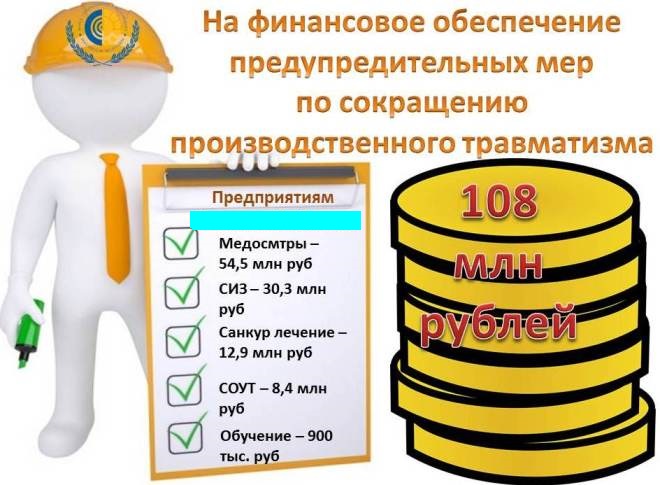 